08.06.2020r. – „Co słychać w trawie”1. Zapoznanie dzieci z tekstem „Lubię leżeć na trawie” U.Piotrowskiej.Lubię leżeć na trawie, tutaj jest tak ciekawie. Przyleciała biedronka, wita inne stworzonka. Przyleciała biedronka, wita inne stworzonka. Motyl siada na ziołach, obok kręci się pszczoła, nie ma czasu na plotki, produkuje miód słodki. Nie ma czasu na plotki, produkuje miód słodki. Nie uwierzysz, kolego, idą mrówki gęsiego, każda niesie zapasy do mrowiska pod lasem. Każda niesie zapasy do mrowiska pod lasem. Skacze, hop!, polny konik, woła, by za nim gonić. Wolę leżeć na trawie, tutaj jest tak ciekawie. Wolę leżeć na trawie, tutaj jest tak ciekawie.2. Rozmowa na temat tekstu. Przykładowe pytania: − Jakie zwierzęta można zobaczyć w trawie? Zapoznanie dzieci ze zwierzętami mieszkającymi na łące: biedronka, osa, pasikonik zielony, bocian, mysz, motyl, ślimak, żaba. Oglądanie ilustracji i omawianie wyglądu zwierząt.− Kto z was lubi patrzeć na zwierzęta łąkowe? − Gdzie najchętniej to robicie? − Jakie jest wasze ulubione zwierzę? Dlaczego?3. Praca plastyczna „Zielona żabka” – wykonanie pracy plastycznej według wzoru- wycinamy koło, składamy na pół, doklejamy wycięte kończyny i oczy tak by powstała żaba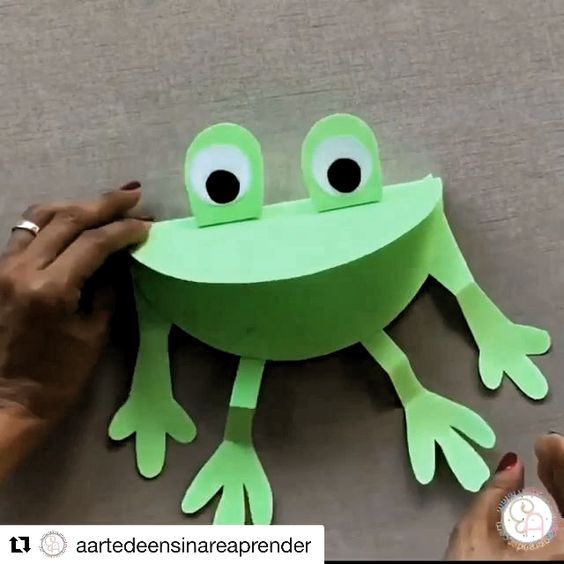 